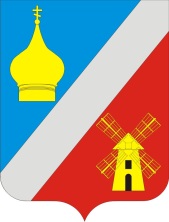 АДМИНИСТРАЦИЯФедоровского сельского поселенияНеклиновского района Ростовской областиРАСПОРЯЖЕНИЕ26 декабря 2023г.                                № 115                                        с. ФедоровкаОб утверждении плана реализации муниципальной программы Федоровского сельского поселения «Развитие физической культуры и спорта» на 2024 годВ соответствии с постановлением Администрации Федоровского сельского поселения от 02.03.2018 № 32 «Об утверждении Порядка разработки, реализации и оценки эффективности муниципальных программ Федоровского сельского поселения»:1. Утвердить план реализации муниципальной программы Федоровского сельского поселения «Развитие физической культуры и спорта» на 2024 год (далее – план реализации) согласно приложению к настоящему распоряжению.2. Настоящее распоряжение вступает в силу со дня его подписания.3. Контроль за исполнением настоящего распоряжения оставляю за собой.Глава АдминистрацииФедоровского сельского поселения			           	            Л.Н. ЖелезнякПриложение1к распоряжению  администрации Федоровского сельского поселенияот 26.12.2023 № 115 Планреализации муниципальной программы «Развитие физической культуры и спорта» на 2024 год № п/пНаименование Ответственный 
 исполнитель, соисполнитель, участник(должность/ФИО) <1>Ожидаемый результат  (краткое описание)Срок    
реализации 
  (дата)Объем расходов на 2024 год (тыс.руб.) <2>Объем расходов на 2024 год (тыс.руб.) <2>Объем расходов на 2024 год (тыс.руб.) <2>Объем расходов на 2024 год (тыс.руб.) <2>Объем расходов на 2024 год (тыс.руб.) <2>№ п/пНаименование Ответственный 
 исполнитель, соисполнитель, участник(должность/ФИО) <1>Ожидаемый результат  (краткое описание)Срок    
реализации 
  (дата)всегообластной
   бюджетместный бюджетвнебюджетные
источники123456789Муниципальная программаРазвитие физической культуры и спорта92,60,092,60,01Подпрограмма 1. «Развитие физической культуры и массового спорта Федоровского сельского поселения»-71,30,071,30,01.1Основное мероприятие 1.1Физическое воспитание, обеспечение организации и проведения физкультурных мероприятий и спортивных мероприятий, развитие спорта среди молодежиГлава Администрации Федоровского сельского поселения Железняк Л.Н.Увеличение доли жителей Федоровского сельского поселения, систематически занимающихся физической культурой и спортом, в общей численности населения Федоровского сельского поселениявесь период71,30,071,30,02Подпрограмма 2. «Развитие инфраструктуры и спорта Федоровского сельского поселения»-21,30,021,30,02.1Основное мероприятие 1.1Развитие инфраструктуры спорта и содержание спортивных объектов Глава Администрации Федоровского сельского поселения Железняк Л.Н.Увеличение доли жителей Федоровского сельского поселения, систематически занимающихся физической культурой и спортом, в общей численности населения Федоровского сельского поселениявесь период21,30,021,30,0Итого по муниципальной программе		92,60,092,60,0